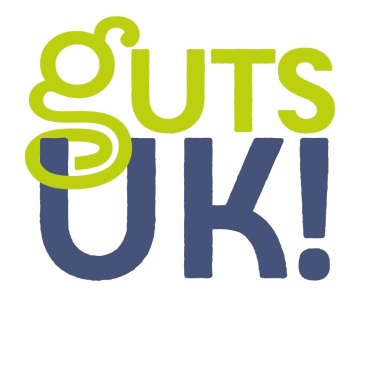 RESEARCH SCOPE AND ELIGIBILITY CRITERIA FOR THE ‘DEVELOPMENT GRANTS’Research scope:Guts UK (formerly Core) are announcing a grant call for research projects on any area of gastroenterology and hepatology. Two grants of up to £50,000 each will be awarded for development or translational research. It is envisaged that the research project could allow the collection of pilot or proof-of-concept data that will enable a high-quality competitive application to be made subsequently to a research council or other large funder, such as the National Institute of Health Research. Research projects designed so as to benefit from data and resources of ongoing larger studies are also welcome.Applications will be assessed for plausibility, feasibility, importance, originality, suitability of research team, as well as for the potential to elicit clinically useful results, further funding and/or follow up studies.Eligibility criteria:The grant call is open to established investigators, both clinicians and scientists, based at a UK university or hospital. Academic Clinical Lecturers who have a contract of sufficient length to cover the duration of the research project will be considered. This award is not for a fellowship; the principal applicant must have an established academic or clinical position though co-applicants may be fellows. Funding will be available only in the UK.Budget and research duration:The maximum allowed budget is £50,000. Only the direct costs associated with the project will be funded. Overhead allocation or other indirect costs, including senior or supervisory posts which are already covered by HEFCE or other funding will not be funded. Equipment or capital costs will not be funded either. The maximum duration of the projects should be 24 months.Other considerations:Guts UK are keen that the research starts as soon as possible after the award of the grant. Ethical approval, if required by the project, will be needed before the work commences. All licences pertaining to research using animals must be valid and in place.Provided the study meets the NIHR’s definition of a ‘research study’, the selected project(s) will also be eligible for adoption by the UK Clinical Research Network and therefore will be eligible for NIHR support. For clinical research proposals, applicants are encouraged to contact their local NIHR Clinical Research Network for advice as early as possible.Application process:An application form and guidance notes for completing the form can be downloaded from:
http://gutscharity.org.uk/research/grants-and-awards/Please submit your application by email to research@gutscharity.org.uk and post one wet-signed copy to Guts UK, 3 St Andrews Place, London NW1 4LB. Applications will be considered incomplete until the wet-signed copy has been received.The deadline for applications will be 5pm 3rd September 2018.  Applications will be initially reviewed by a subset of the Guts UK Research Awards Committee. The top scoring applications will be sent for external peer review. These applications, and their external reviews, will be assessed by the Guts UK Research Awards Committee. The Research Awards Committee will then select two research projects for funding and the Trustees of Guts UK will approve the awards of the grants to those research projects. The successful applicant will be notified by the end of November 2018.Please note: Any queries relating to submission of the application must be referred directly to Guts UK.  Applicants or their colleagues may not contact a Research Awards Committee member or Guts UK Trustee to discuss any aspect of an application or the decision reached on it.For details of the Guts UK terms and conditions of grants please see the website.